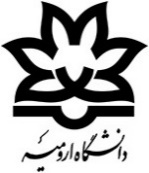 دانشکده منابع طبیعیبسمه‌تعالیفرم تمدید سنوات تحصیلیتاریخ: ......................شماره: .....................پیوست: ...................با سلام، احتراماً اینجانب .................................................. دانشجوی مقطع .......................... رشته ................................. گرایش .......................... به شماره دانشجویی ................................. درخواست تمدید سنوات تحصیلی زیر را دارم.نیم‌سال 14011 (□ ترم 5 کارشناسی‌ارشد          □ ترم 6 کارشناسی‌ارشد          □ ترم 9 دکتری          □ ترم 10 دکتری)نام و نام‌خانوادگی دانشجو:تاریخ و امضا:با سلام، احتراماً اینجانب .................................................. دانشجوی مقطع .......................... رشته ................................. گرایش .......................... به شماره دانشجویی ................................. درخواست تمدید سنوات تحصیلی زیر را دارم.نیم‌سال 14011 (□ ترم 5 کارشناسی‌ارشد          □ ترم 6 کارشناسی‌ارشد          □ ترم 9 دکتری          □ ترم 10 دکتری)نام و نام‌خانوادگی دانشجو:تاریخ و امضا:با سلام، احتراماً اینجانب .................................................. دانشجوی مقطع .......................... رشته ................................. گرایش .......................... به شماره دانشجویی ................................. درخواست تمدید سنوات تحصیلی زیر را دارم.نیم‌سال 14011 (□ ترم 5 کارشناسی‌ارشد          □ ترم 6 کارشناسی‌ارشد          □ ترم 9 دکتری          □ ترم 10 دکتری)نام و نام‌خانوادگی دانشجو:تاریخ و امضا:فعالیت‌های تحقیقاتی انجام شده اینجانب در ترم گذشته به شرح زیر می‌باشد:فعالیت‌های تحقیقاتی انجام شده اینجانب در ترم گذشته به شرح زیر می‌باشد:فعالیت‌های تحقیقاتی انجام شده اینجانب در ترم گذشته به شرح زیر می‌باشد:فعالیت‌های تحقیقاتی اینجانب در ترم پیش‌رو به قرار زیر می‌باشد:فعالیت‌های تحقیقاتی اینجانب در ترم پیش‌رو به قرار زیر می‌باشد:فعالیت‌های تحقیقاتی اینجانب در ترم پیش‌رو به قرار زیر می‌باشد:مدیر محترم گروه مهندسی ..........................درخواست تمدید سنوات تحصیلی دانشجو مورد تائید   □ قرار گرفت.   □ قرار نگرفت.تاریخ و امضاء استاد راهنمای اول:مدیر محترم گروه مهندسی ..........................درخواست تمدید سنوات تحصیلی دانشجو مورد تائید   □ قرار گرفت.   □ قرار نگرفت.تاریخ و امضاء استاد راهنمای اول:مدیر محترم گروه مهندسی ..........................درخواست تمدید سنوات تحصیلی دانشجو مورد تائید   □ قرار گرفت.   □ قرار نگرفت.تاریخ و امضاء استاد راهنمای اول:معاون محترم آموزشی و تحصیلات تکمیلی دانشکده منابع طبیعیدرخواست تمدید سنوات تحصیلی دانشجو در جلسه گروه مورخ .......................... مورد تائید   □ قرار گرفت.   □ قرار نگرفت.تاریخ و امضاء مدیر گروه:معاون محترم آموزشی و تحصیلات تکمیلی دانشکده منابع طبیعیدرخواست تمدید سنوات تحصیلی دانشجو در جلسه گروه مورخ .......................... مورد تائید   □ قرار گرفت.   □ قرار نگرفت.تاریخ و امضاء مدیر گروه:معاون محترم آموزشی و تحصیلات تکمیلی دانشکده منابع طبیعیدرخواست تمدید سنوات تحصیلی دانشجو در جلسه گروه مورخ .......................... مورد تائید   □ قرار گرفت.   □ قرار نگرفت.تاریخ و امضاء مدیر گروه:درخواست تمدید سنوات تحصیلی دانشجو در جلسه شورای آموزشی-پژوهشی دانشکده مورخ .......................... مورد تائید   □ قرار گرفت.   □ قرار نگرفت.تاریخ و امضاء معاون آموزشی و تحصیلات تکمیلی دانشکده:درخواست تمدید سنوات تحصیلی دانشجو در جلسه شورای آموزشی-پژوهشی دانشکده مورخ .......................... مورد تائید   □ قرار گرفت.   □ قرار نگرفت.تاریخ و امضاء معاون آموزشی و تحصیلات تکمیلی دانشکده:درخواست تمدید سنوات تحصیلی دانشجو در جلسه شورای آموزشی-پژوهشی دانشکده مورخ .......................... مورد تائید   □ قرار گرفت.   □ قرار نگرفت.تاریخ و امضاء معاون آموزشی و تحصیلات تکمیلی دانشکده: